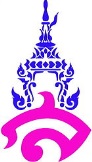 แผนการจัดการเรียนรู้ที่ ๓หน่วยการเรียนรู้ที่ ๔ กลอนดอกสร้อยรำพึงในป่าช้า	  	    เรื่อง กลอนดอกสร้อยรำพึงในป่าช้าวิชา ภาษาไทย			  รหัสวิชา ท ๒๒๑๐๒  	             กลุ่มสาระการเรียนรู้  ภาษาไทยชั้น มัธยมศึกษาปีที่ ๒   		 ภาคเรียนที่ ๒	ปีการศึกษา ๒๕๖๒	            เวลา  ๑๐๐ นาทีผู้สอน  อาจารย์จารุวัลย์ พิมผนวชมาตรฐานการเรียนรู้	มาตรฐาน ท ๑.๑	 ใช้กระบวนการอ่านสร้างความรู้และความคิด เพื่อนำไปใช้ตัดสินใจ แก้ปัญหาในการดำเนินชีวิตและมีนิสัยรักการอ่าน 	มาตรฐาน ท ๕.๑  เข้าใจและแสดงความคิดเห็น วิจารณ์วรรณคดีและวรรณกรรมไทยอย่างมีคุณค่าและนำมาประยุกต์ใช้ในชีวิตจริงตัวชี้วัด	ท ๑.๑ ม.๒/๒ จับใจความสำคัญ สรุปความ และอธิบายรายละเอียดจากเรื่องที่อ่าน	ท ๑.๑ ม.๒/๘ มีมารยาทในการอ่าน	ท ๕.๑ ม.๒/๑ สรุปเนื้อหาวรรณคดีและวรรณกรรมที่อ่านในระดับยากขึ้นจุดประสงค์การเรียนรู้	๑. นักเรียนสามารถอธิบายความเป็นมา ประวัติผู้แต่ง และลักษณะคำประพันธ์จากเรื่องกลอนดอกสร้อยรำพึงในป่าช้าได้๒. นักเรียนสามารถตีความ และแปลความจากบทประพันธ์เรื่องกลอนดอกสร้อยรำพึงในป่าช้าได้๓. นักเรียนสามารถสรุปเนื้อหาจากเรื่องกลอนดอกสร้อยรำพึงในป่าช้าได้๔. นักเรียนมีมารยาทในการอ่านสาระสำคัญ												กลอนดอกสร้อยรำพึงในป่าช้า เป็นบทประพันธ์ของพระยาอุปกิตศิลปะสาร (นิ่ม กาญจนาชีวะ) ซึ่งนำมาจากกวีนิพนธ์อังกฤษเรื่อง Elegy Writtenin in a Country Churchyard  ของทอมัส เกรย์ โดยใช้คำประพันธ์ประเภทกลอนดอกสร้อยในการแต่ง จำนวน ๓๓ บท เนื้อหากล่าวถึงการสั่งสอนให้เห็นถึงสัจธรรมของชีวิตมนุษย์ที่ไม่อาจหลีกหนีความตายได้ นอกจากนี้กลอนดอกสร้อยรำพึงในป่าช้ายังให้คุณค่าในด้านวรรณศิลป์ เช่น การใช้ความเปรียบ การใช้คำเลียนเสียงธรรมชาติ การเล่นสัมผัส เป็นต้น วรรณคดีเรื่องกลอนดอกสร้อยรำพึงในป่าช้าจึงควรค่าแก่การศึกษาในระดับชั้นมัธยมศึกษาปีที่ ๒สาระการเรียนรู้ความรู้		๑. เนื้อหาทั่วไปของกลอนดอกสร้อยรำพึงในป่าช้า (ประวัติผู้แต่ง ความเป็นมา คำประพันธ์)		๒. การแปลความจากบทประพันธ์กลอนดอกสร้อยรำพึงในป่าช้าทักษะกระบวนการทางภาษาไทย		สามารถใช้ภาษาติดต่อทั้งการรับรู้และถ่ายทอดความรู้สึกนึกคิดอย่างมีประสิทธิภาพและสัมฤทธิ์ผลคุณลักษณะอันพึงประสงค์	๑. มีวินัย	๒. ใฝ่เรียนรู้สมรรถนะสำคัญ									๑. ความสามารถในการสื่อสาร	๒. ความสามารถในการคิดกิจกรรมการเรียนรู้กิจกรรมนำเข้าสู่บทเรียน	๑. ครูตั้งคำถาม เพื่อกระตุ้นความรู้ของนักเรียน เรื่อง กลอนดอกสร้อยรำพึงในป่าช้า “เมื่อนักเรียนอ่านชื่อเรื่อง กลอนดอกสร้อยรำพึงในป่าช้า นักเรียนจะนึกถึงสิ่งใดเป็นอันดับแรก” โดยสุ่มนักเรียนตอบ จากนั้นครูและนักเรียนร่วมกันสรุปคำตอบที่ได้	๒. นักเรียนดูกลอนดอกสร้อยที่ครูนำมาเป็นตัวอย่างแล้วนักเรียนบอกใจความสำคัญของกลอนดอกสร้อยนั้น พร้อมแสดงข้อคิดและสามารถนำไปปรับใช้ในชีวิตประจำวันได้อย่างไร				“สกุลเอ๋ยสกุลสูง 	ชักจูงจิตฟูชูศักดิ์ศรี			อำนาจความสง่าอ่าอินทรีย์ 	ความงามนำให้มีไมตรีกัน			ความร่ำรวยอวยสุขให้ทุกอย่าง 	เหล่านี้ต่างรอตายทำลายขันธ์			วิถีแห่งเกียรติยศทั้งหมดนั้น 	แต่ล้วนผันมาประจบหลุมศพเอย”จากนั้นครูแจ้งวัตถุประสงค์การสอน และเชื่อมโยงเข้าสู่เนื้อหากลอนดอกสร้อยรำพึงในป่าช้า ได้แก่ การศึกษาความเป็นมา ลักษณะคำประพันธ์ที่ใช้กิจกรรมพัฒนาผู้เรียน	๓. ครูบรรยายความรู้วรรณคดีเรื่องกลอนดอกสร้อยรำพึงในป่าช้า ในส่วนของเรื่องการศึกษาความเป็นมา ลักษณะคำประพันธ์ที่ใช้จากสื่อ powerpoint เรื่องกลอนดอกสร้อยรำพึงในป่าช้า	๔. นักเรียนจดบันทึกความรู้ที่ได้จากการเรียนเรื่องกลอนดอกสร้อยรำพึงในป่าช้าลงในสมุดจดบันทึก	๕. ครูสุ่มหมายเลขของนักเรียน เพื่อตอบคำถามทดสอบความรู้ โดยคำถามมีดังนี้ ใครคือผู้แต่งเรื่องกลอนดอกสร้อยรำพึงในป่าช้า เดิมกลอนดอกสร้อยรำพึงในป่าช้ามาจากวรรณกรรมเรื่องใด ยกตัวอย่างการปรับคำประพันธ์บางตอนที่ปรับให้เข้ากับวัฒนธรรมของคนไทยกิจกรรมรวบยอด	๖. นักเรียนและครูร่วมกันสรุปความรู้เรื่องกลอนดอกสร้อยรำพึงในป่าช้าสื่อ / แหล่งการเรียนรู้	Powerpoint กลอนดอกสร้อยรำพึงในป่าช้า	การวัดและประเมินผลบันทึกหลังสอน	๑. ผลการสอน	๒.  ปัญหาและอุปสรรค	๓.  ข้อเสนอแนะ							ลงชื่อ.............................................ครูผู้สอน							(อาจารย์จารุวัลย์ พิมผนวช)							อาจารย์ประจำวิชาความเห็นของหัวหน้ากลุ่มสาระการเรียนรู้วิชาภาษาไทย.............................................................................................................................................................................. ..............................................................................................................................................................................								ลงชื่อ................................................................							           	 (อ.ดร.บัวลักษณ์ เพชรงาม)							  หัวหน้ากลุ่มสาระการเรียนรู้วิชาภาษาไทยเป้าหมายหลักฐานเครื่องมือวัดเกณฑ์การประเมินสาระสำคัญ       กลอนดอกสร้อยรำพึงในป่าช้า เป็นบทประพันธ์ของพระยาอุปกิตศิลปะสาร (นิ่ม กาญจนาชีวะ) โดยใช้คำประพันธ์ประเภทกลอนดอกสร้อยในการแต่ง เนื้อหากล่าวถึงการสั่งสอนให้เห็นถึงสัจธรรมของชีวิตมนุษย์ที่ไม่อาจหลีกหนีความตายได้ การแปลและนำเสนอบทประพันธ์แบบประเมินการแปลบทประพันธ์ได้คะแนนร้อยละ ๖๐  ขึ้นไปถือว่าผ่านเกณฑ์ตัวชี้วัด ท ๑.๑ ม.๒/๒ จับใจความสำคัญ สรุปความ และอธิบายรายละเอียดจากเรื่องที่อ่านท ๑.๑ ม.๒/๘ มีมารยาทในการอ่านท ๕.๑ ม.๒/๑ สรุปเนื้อหาวรรณคดีและวรรณกรรมที่อ่านในระดับยากขึ้นการแปลและนำเสนอบทประพันธ์แบบประเมินการแปลบทประพันธ์ได้คะแนนร้อยละ ๖๐  ขึ้นไปถือว่าผ่านเกณฑ์คุณลักษณะอันพึงประสงค์
- มีวินัย- ใฝ่เรียนรู้การแปลและนำเสนอบทประพันธ์แบบประเมินคุณลักษณะอันพึงประสงค์ได้คะแนนร้อยละ ๖๐  ขึ้นไปถือว่าผ่านเกณฑ์สมรรถนะ         		- ความสามารถในการสื่อสาร- ความสามารถในการคิดการแปลและนำเสนอบทประพันธ์แบบประเมินสมรรถนะสำคัญของผู้เรียนได้คะแนนร้อยละ ๖๐  ขึ้นไปถือว่าผ่านเกณฑ์